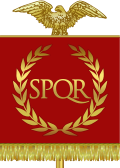 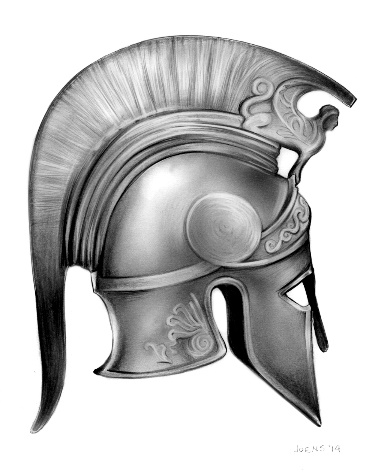 Please complete these tasks in time for your first Ancient History lesson. Your answers to Task A, B, C, D and G should be hand-written on a separate sheet of lined paper. Task E and F can be done by filling in the grids.TASKA 	In your own words, describe what this ancient sculpture represents.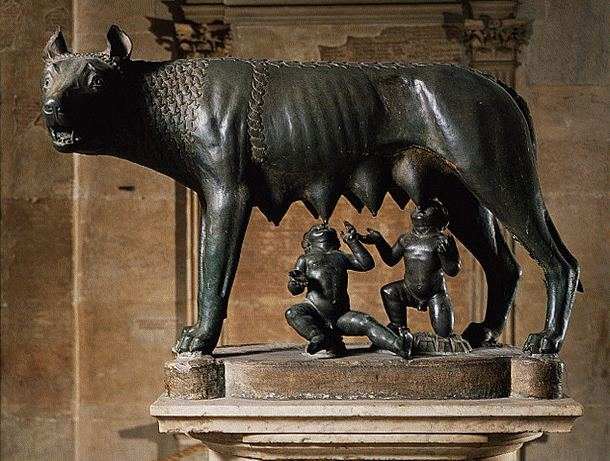 B	Define the following ancient terms:FORUM						……AMPHITHEATRE					……				CONSUL						……SENATOR						……DELIAN LEAGUE					……PELOPONNESIAN LEAGUE			……AGOGE						……HELOTS						……SPARTIATE						……KRYPTEIA						……C	Athena was one of Greece’s most important goddesses. What can you find out about her and her temple, the Parthenon?D      This is a statue of the Spartan king Leonidas. What can you find out about him? 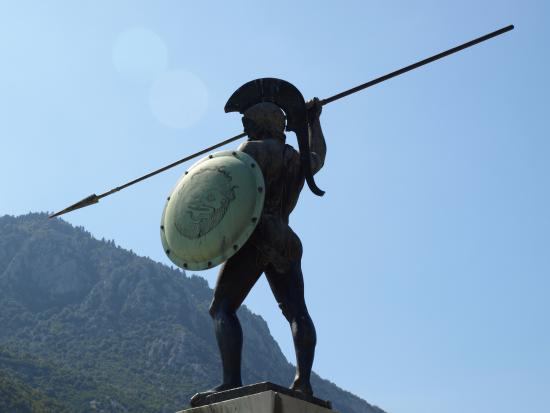 E 	Put these historical events in chronological order, earliest first:F	Calculate the following dates, counting backwards or forwards using BC or AD:	G	Explain why you have chosen to study Ancient History at A Level.EVENTDATE?EARLIEST?The Battle of ActiumThe death of Alexander the Great	The Battle of Plataea	The death of Julius CaesarThe first Olympic Games	   776BC       1stThe Roman conquest of BritainThe Battle of Marathon	The traditional date for the founding of RomeThe start of the Peloponnesian War10 years before 8AD=10 years before 2BC =17 years after 12BC =200 years before 50AD =600 years after 150 BC =What is 50 years after 110AD? =What is 220 years before 110AD?